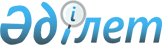 О присвоении наименований безымянным улицамРешение акима Кызылжарского сельского округа Кызылжарского района Северо-Казахстанской области от 24 февраля 2020 года № 6. Зарегистрировано Департаментом юстиции Северо-Казахстанской области 25 февраля 2020 года № 6029
      В соответствии с подпунктом 4) статьи 14 Закона Республики Казахстан от 8 декабря 1993 года "Об административно-территориальном устройстве Республики Казахстан", пунктом 2 статьи 35 Закона Республики Казахстан от 23 января 2001 года "О местном государственном управлении и самоуправлении в Республике Казахстан", на основании заключения областной ономастической комиссии от 22 октября 2019 года, с учетом мнения населения села Чапаево Кызылжарского района Северо-Казахстанской области аким Кызылжарского сельского округа РЕШИЛ:
      1. Присвоить безымянным улицам села Чапаево Кызылжарского сельского округа Кызылжарского района Северо-Казахстанской области, согласно прилагаемой схематической карте, следующие наименования:
      безымянная улица – улица Ыбырай Алтынсарин;
      безымянная улица – улица Сәкен Сейфуллин;
      безымянная улица – улица Береке.
      2. Контроль за исполнением настоящего решения оставляю за собой.
      3. Настоящее решение вводится в действие по истечении десяти календарных дней со дня его первого официального опубликования. Схематическая карта о присвоении наименований безымянным улицам села Чапаево Кызылжарского сельского округа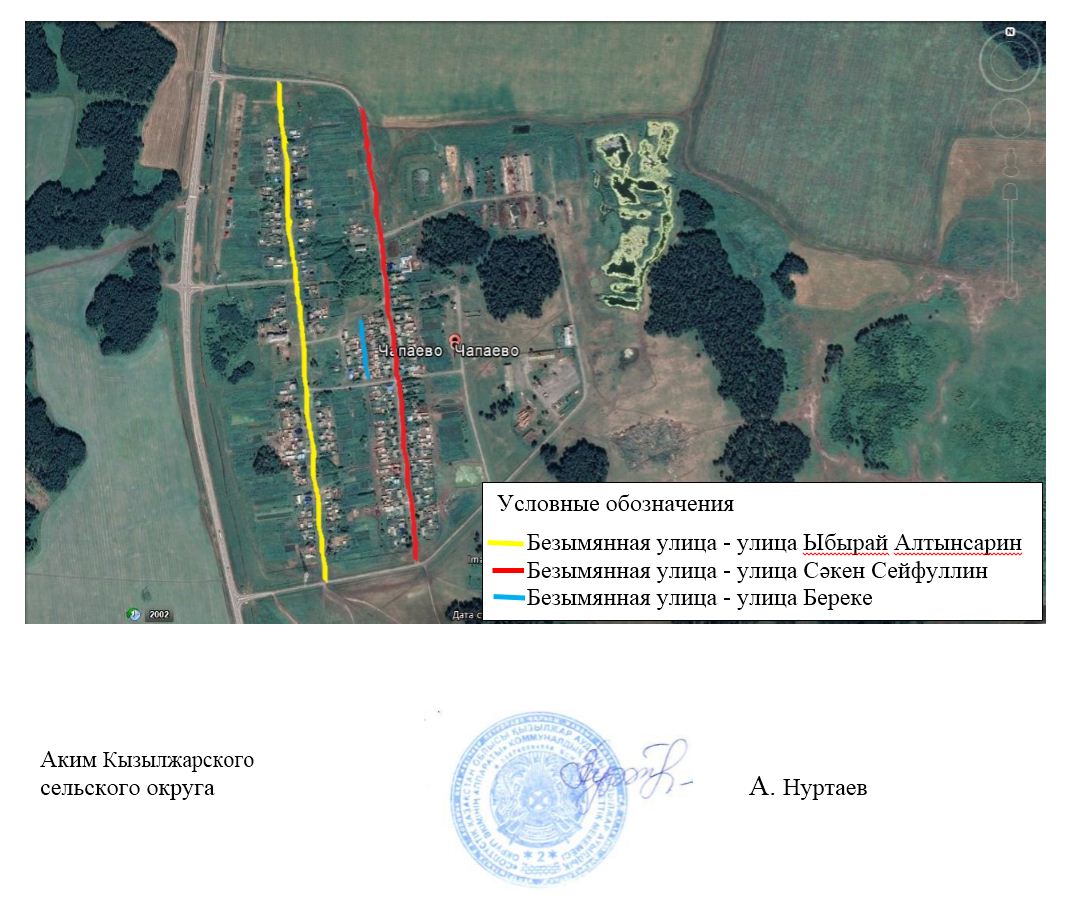 
					© 2012. РГП на ПХВ «Институт законодательства и правовой информации Республики Казахстан» Министерства юстиции Республики Казахстан
				
      Аким Кызылжарского 
сельского округа 
Кызылжарского района 
Северо-Казахстанской области 

А.Нуртаев
Приложение к решению акима Кызылжарского сельского округа Кызылжарского района Северо-Казахстанской области от 24 февраля 2020 года № 6